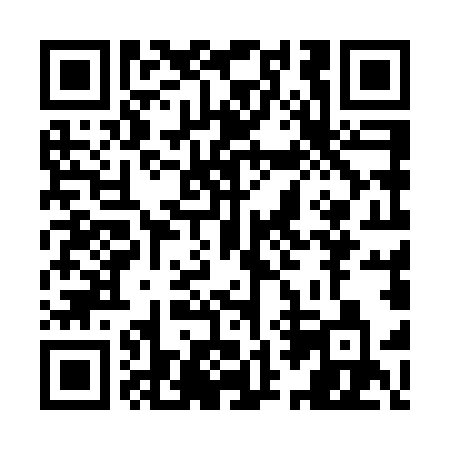 Prayer times for Fort Providence, Northwest Territories, CanadaWed 1 May 2024 - Fri 31 May 2024High Latitude Method: Angle Based RulePrayer Calculation Method: Islamic Society of North AmericaAsar Calculation Method: HanafiPrayer times provided by https://www.salahtimes.comDateDayFajrSunriseDhuhrAsrMaghribIsha1Wed3:445:391:487:089:5811:532Thu3:425:361:487:0910:0111:543Fri3:415:331:477:1110:0311:564Sat3:395:301:477:1210:0611:575Sun3:385:271:477:1410:0911:586Mon3:365:241:477:1510:1112:007Tue3:355:221:477:1710:1412:018Wed3:335:191:477:1810:1712:029Thu3:325:161:477:2010:1912:0410Fri3:315:131:477:2110:2212:0511Sat3:295:111:477:2310:2512:0612Sun3:285:081:477:2410:2712:0713Mon3:275:051:477:2510:3012:0914Tue3:255:031:477:2710:3212:1015Wed3:245:001:477:2810:3512:1116Thu3:234:581:477:2910:3812:1317Fri3:224:551:477:3110:4012:1418Sat3:204:531:477:3210:4312:1519Sun3:194:501:477:3310:4512:1620Mon3:184:481:477:3410:4812:1821Tue3:174:461:477:3510:5012:1922Wed3:164:441:477:3710:5212:2023Thu3:154:411:477:3810:5512:2124Fri3:144:391:487:3910:5712:2325Sat3:134:371:487:4010:5912:2426Sun3:124:351:487:4111:0212:2527Mon3:114:331:487:4211:0412:2628Tue3:104:311:487:4311:0612:2729Wed3:094:291:487:4411:0812:2830Thu3:084:271:487:4511:1012:2931Fri3:074:261:487:4611:1212:31